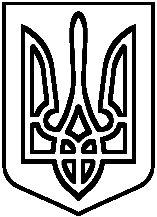 Про участь у Всеукраїнському місячнику шкільних бібліотек	 Відповідно до наказу Міністерства освіти і науки України від 12.08.2014 № 931 «Про проведення Всеукраїнського місячника шкільних бібліотек», листа Державної наукової установи «Інститут модернізації змісту освіти» від 30.08.2021 «Щодо наказу Міністерства освіти і науки України від 12.08.2021 
№ 931», наказу департаменту освіти і науки  Київської обласної державної адміністрації від 22.09.2021 № 175 «Про участь у Всеукраїнському місячнику шкільних бібліотек», наказу відділу освіти Баришівської селищної ради від 23.09.2021 № 284 «Про участь у Всеукраїнському місячнику шкільних бібліотек» з метою розкриття потенційних можливостей шкільної бібліотеки, популяризації книгочитання серед школярів, розвитку інтересу до краєзнавства, висвітлення  роботи бібліотекаря закладу освіти, НАКАЗУЮ:Бібліотекарю НВК Милашич М.М.: 1.1. узяти участь у Всеукраїнському місячнику шкільних бібліотек (далі - Місячник), який відбудеться у період з 01 по 31 жовтня 2021 року;1.2. провести Місячник у закладі під гаслом «Краєзнавство в шкільній бібліотеці: нові традиції та цінності»;1.3. інформацію про проведення Місячника висвітлити в соціальних мережах,  на офіційному сайті закладу та до 31 жовтня 2021 року надати у відділ освіти, молоді та спорту Баришівської селищної ради.  3. Контроль за виконання наказу покласти на заступника директора з виховної роботи Болосову Л.С.	Директор НВК                                            Наталія КАЛМИКОВА              З наказом ознайомлена:                             Марія МИЛАШИЧКИЇВСЬКА ОБЛАСТЬБАРИШІВСЬКА СЕЛИЩНА  РАДАБАРИШІВСЬКИЙ НАВЧАЛЬНО-ВИХОВНИЙ КОМПЛЕКС«ГІМНАЗІЯ –  ЗАГАЛЬНООСВІТНЯ ШКОЛА І-ІІІ СТУПЕНІВ»Н А К А Зсмт.БаришівкаКИЇВСЬКА ОБЛАСТЬБАРИШІВСЬКА СЕЛИЩНА  РАДАБАРИШІВСЬКИЙ НАВЧАЛЬНО-ВИХОВНИЙ КОМПЛЕКС«ГІМНАЗІЯ –  ЗАГАЛЬНООСВІТНЯ ШКОЛА І-ІІІ СТУПЕНІВ»Н А К А Зсмт.Баришівка23 вересня 2021 року         № 96